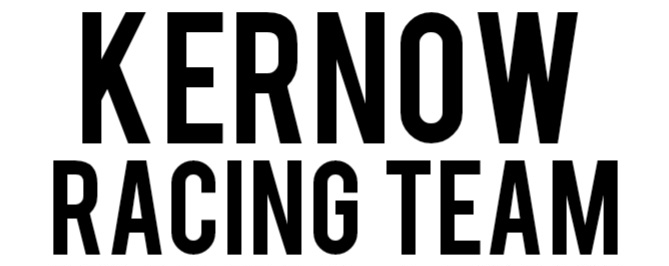 Kernow Racing Team OPEN 10TT Goonhilly 
10th March 2024@8am

Event HQ - St Keverne Band Hall, Lemon Street, TR12 6NE, open from 8am

Organiser - Anthony Green 07712566815
Time Keepers - Ian Matthews/Anthony Green
Marshalls/Helpers - Rob Matthews, Jill Bowden, Jason Mcgowan , Roger MaddeverCakes- Baked by Kerris Bowden and Geraldine Green (donations welcome)Refreshments from helpers of the Band Hall.Event sponsored by Trophies Plus Medals and ALT.This event is to be held on the S37/10TT Goonhilly, course description below –PLEASE NOTE THE COURSE START IS NOT AS SEEN IN THE CTT PHOTO, IT STARTS FURTHER BACK TOWARDS ROSKILLYS AND FINISHES BEFORE THE SHARPE BENDS. THE COURSE WILL BE SIGNED BY 7am.Course:  Start on B3293 at junction with unclassified road which is situated 0.2 miles after junction with B3294. Continue in Westerly direction towards Goonhilly Downs and Helston, turning at Mawgan Cross round-a-bout Garras village, adjacent to the war memorial (5.6 miles). Take 4th exit and retrace on B3293 to finish at field entrance just prior to sharp right-hand bend (10 miles)Road bike league- if you entered the road bike league please ensure your set up meets the CTT road bike classification criteria, please note only those that selected road bike choice on entry will be entered into the league. 


Sign On -  Please sign on at the band hall from 7am, if you’re a junior please bring a signed parental consent form even if you have issued Kernow Racing one before, please check all details on the sign on sheet are complete. Please be respectful of local residents when parking and keep noise to a minimum as it is early for some.

Warming up/After the race - Please allow 10mins to ride to the start approx. 1.6miles away, please do not congregate at start, there is an unclassified road opposite you can wait in if early. Once the race starts at 8am the course must not be used for warming up, this is in respect of fellow riders, if a rider is found to be using the course during the race this could lead to disqualification.

During the race - NO FRONT & REAR LIGHTS, NO HELMET = NO RIDE. Sleeveless Jerseys/Tri suits are not permitted. Take extra care approaching the S-Bends just after the start, these are technical at speed therefore it is advised to approach with caution.
Please ride sensible, keep yourself safe by looking ahead always, please respect Marshalls if you are told to STOP, please note Marshalls are not there to stop the traffic or give directions, riders to shout their number at the finish. Most important, have great fun.

After the race - Please return to the hall, do not warm down on the course, return race number and sign out.
Refreshments are available back at the band hall after.Prizes - In the spirit of fun racing there will be a medal for every finisher, please collect your medal when you hand your race number in. Courtesy of Alt.cycles there will be some vouchers which will be issued as some prizes (more details to follow). Additional funds raised from entries will be donated to time Keepers and event helpers to cover their expenses.If you are unable to make the TT please try and let us know so we can mark your apologies.
We at Kernow Racing are passionate about supporting Junior racing so all Juniors will receive chocolate as well as their finishers medals.
Wouldn't you love to be under 18 again 😁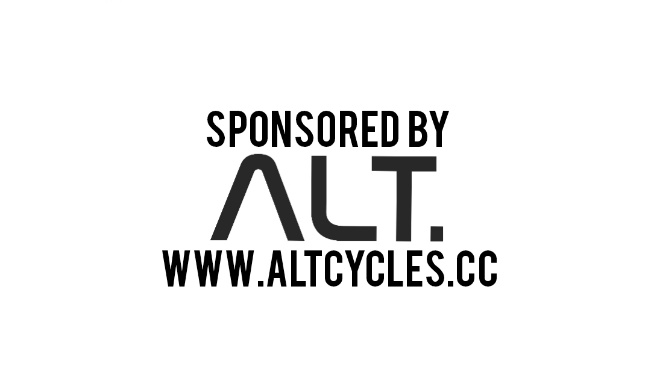 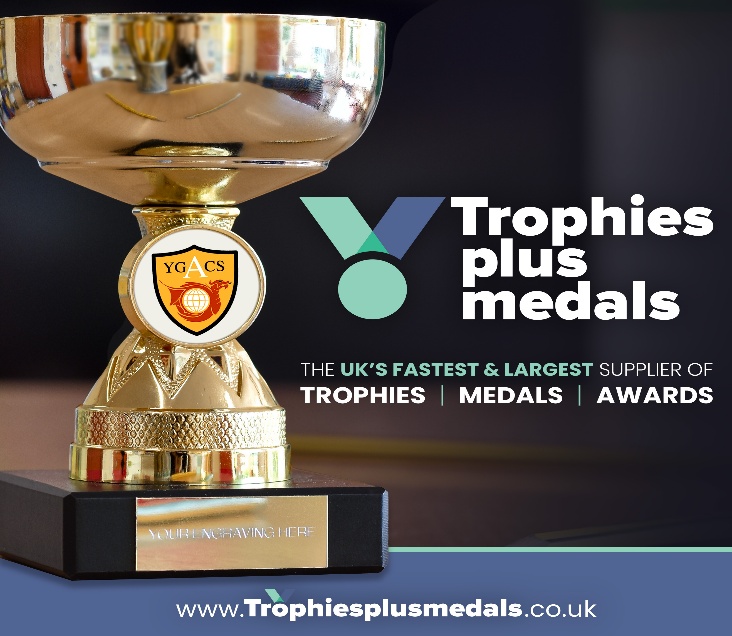 